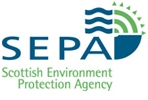 STANDARD RULES PERMIT APPLICATION FORM FOR A NEW PERMIT FOR DRY CLEANING ACTIVITIESUNDER THE POLLUTION PREVENTION AND CONTROL () REGULATIONS 2012The Data Protection Act 1998The Scottish Environment Protection Agency is responsible for maintaining and improving the environment and regulating environmental emissions.  It has a duty to discharge its functions to protect and enhance the environment and to promote conservation and recreation.  The information provided will be processed by the Scottish Environment Protection Agency to deal with your application, monitor compliance with the licence/permit/registration conditions, to process renewals, and for maintaining the relevant public register(s).  We may also process and/or disclose it in connection with the following:Offering/providing you with our literature/services relating to environmental affairsConsulting with the public, public bodies and other organisations on environmental issues(e.g. Health and Safety Executive, Local Authorities, Emergency Services, Scottish Executive) Carrying out statistical analysis, research and development on environmental issuesProviding public register information to enquirersInvestigating possible breaches of environmental law and taking any resulting action Preventing breaches of environmental law Assessing customer service satisfaction and improving our service.  We may pass it on to our agents/representatives to do these things on our behalf.  It should be noted that requests for Date of Birth are for identification purposes only. You should ensure that any persons named on this form are informed of the contents of this Data Protection Notice.  Section 1 - Application and ChargesA fee is required for this new permit application and you will also be required to pay an annual subsistence charge for which you will be billed annually. Should the operator of this dry cleaning activity change, you must apply to SEPA for a transfer of the permit. Should the dry cleaning activity close, the operator must inform SEPA in order that the permit can be surrendered, and the annual subsistence charging cease.Please return this form together with all supporting information and correct payment, by email to registry@sepa.org.uk or to the following address:   
6 Parklands Avenue 
Eurocentral
Holytown
 
ML1 4WQ              For any queries, please contact: ppcpermitting@sepa.org.uk Section 2 - Information Required for a Dry Cleaning Activities Standard Rules PermitThis application form is for a standard rules permit for dry cleaning activities.The information in this form will be used to determine your application.  It will also be used to set appropriate limits on your operation.  ONLY USE THIS FORM IF THE FOLLOWING APPLIES:You wish to apply for a standard rules permit for your dry cleaning activity.  You can view these standard rules at http://www.sepa.org.uk/media/219238/dry_cleaner_standard_rules.pdfYou are applying for a new permit for your dry cleaning activity.The dry cleaning activity site does not lie within a Scottish Natural Heritage designated site.There is no other permitted installation on the site.You do not wish to claim commercial confidentiality for any part of your application.  Please now return this form together with all supporting information and correct payment by e-mail or to the address as listed in Section 1 of this form.Payment Method:Payment Method:Payment Method:Payment Method:Payment Method:BACS			Proof of payment must be submitted.Sort Code83 34 0083 34 0083 34 00BACS			Proof of payment must be submitted.A/C number001371870013718700137187BACS			Proof of payment must be submitted.A/C NameSEPASEPASEPABACS			Proof of payment must be submitted.Proof of payment submitted:Yes	Yes	No	BACS			Proof of payment must be submitted.Proof of payment reference:Online Card Payment	Payment is accepted online athttps://webpayments.sepa.org.uk/Proof of payment must be submitted.Proof of payment submitted:Yes	No	No	Online Card Payment	Payment is accepted online athttps://webpayments.sepa.org.uk/Proof of payment must be submitted.Proof of payment reference:ChequePayable to SEPA and submitted with your applicationPayable to SEPA and submitted with your applicationPayable to SEPA and submitted with your applicationPayable to SEPA and submitted with your applicationGENERAL QUESTIONSQ1.  	Quick Pay receipt number:Q2.  	Dry Cleaning Activity (Installation Site) details:  Q2.  	Dry Cleaning Activity (Installation Site) details:  Q2.  	Dry Cleaning Activity (Installation Site) details:  Q2.  	Dry Cleaning Activity (Installation Site) details:  Q2.  	Dry Cleaning Activity (Installation Site) details:  Name of Dry Cleaning SiteAddressPostcodeQ3.  	Please supply Ordnance Survey national grid reference 8 characters for the dry cleaning activity location, e.g.  SJ 123 456Q3.  	Please supply Ordnance Survey national grid reference 8 characters for the dry cleaning activity location, e.g.  SJ 123 456Q3.  	Please supply Ordnance Survey national grid reference 8 characters for the dry cleaning activity location, e.g.  SJ 123 456Q4.    Applicant contact/correspondence details – this is not necessarily the operator and should be the             person with whom SEPA may discuss the application:Q4.    Applicant contact/correspondence details – this is not necessarily the operator and should be the             person with whom SEPA may discuss the application:Q4.    Applicant contact/correspondence details – this is not necessarily the operator and should be the             person with whom SEPA may discuss the application:Q4.    Applicant contact/correspondence details – this is not necessarily the operator and should be the             person with whom SEPA may discuss the application:Q4.    Applicant contact/correspondence details – this is not necessarily the operator and should be the             person with whom SEPA may discuss the application:NameRelationship with OperatorAddressTelephone NumberE-mail addressQ5.  Please provide details of the address you wish invoices to be sent to:  Q5.  Please provide details of the address you wish invoices to be sent to:  Q5.  Please provide details of the address you wish invoices to be sent to:  Q5.  Please provide details of the address you wish invoices to be sent to:  Q5.  Please provide details of the address you wish invoices to be sent to:  NaeAddressPostcodeTelephone NuberQ6.    What is the legal status of the operator?  This is the person who has control over the dry cleaning          activity and ensures that it is operated in accordance with the permit.Q6.    What is the legal status of the operator?  This is the person who has control over the dry cleaning          activity and ensures that it is operated in accordance with the permit.Q6.    What is the legal status of the operator?  This is the person who has control over the dry cleaning          activity and ensures that it is operated in accordance with the permit.Q6.    What is the legal status of the operator?  This is the person who has control over the dry cleaning          activity and ensures that it is operated in accordance with the permit.Q6.    What is the legal status of the operator?  This is the person who has control over the dry cleaning          activity and ensures that it is operated in accordance with the permit.Individual or Group of IndividualsPartnershipCompany or corporate bodyFor all individuals, groups of individuals or partnerships; please supply the following details: For all individuals, groups of individuals or partnerships; please supply the following details: For all individuals, groups of individuals or partnerships; please supply the following details: For all individuals, groups of individuals or partnerships; please supply the following details: For all individuals, groups of individuals or partnerships; please supply the following details: NameDate of BirthTrading/Business/Partnership Name (if any)Business Address & PostcodeContact Telephone NumberE-mail AddressPrinciple Place of BusinessFor a company or corporate body, please supply the following details:     For a company or corporate body, please supply the following details:     For a company or corporate body, please supply the following details:     For a company or corporate body, please supply the following details:     For a company or corporate body, please supply the following details:     Full name of company or corporate bodyTrading/business name (if different)Registered office address & postcodePrinciple office address (if different)Company registration numberDate of company formationIs the company a subsidiary of a holding company within the meaning of Section 1159 of the Companies Act 2006?Name of ultimate holding companyUltimate holding company registration numberUltimate holding company registered address & postcodeTECHNICAL QUESTIONSQ7.  	Are you applying for a new permit to allow you to operate a dry cleaning activity in accordance with the Standard Rules SR3 (2016) Q7.  	Are you applying for a new permit to allow you to operate a dry cleaning activity in accordance with the Standard Rules SR3 (2016) Q7.  	Are you applying for a new permit to allow you to operate a dry cleaning activity in accordance with the Standard Rules SR3 (2016) YES / NOQ8.	Please provide details of the dry cleaning machine(s) within the installation, including the              manufacturer, name and model number, serial number, rated load capacity, date of installation and              dry cleaning solvent to be usedQ8.	Please provide details of the dry cleaning machine(s) within the installation, including the              manufacturer, name and model number, serial number, rated load capacity, date of installation and              dry cleaning solvent to be usedQ8.	Please provide details of the dry cleaning machine(s) within the installation, including the              manufacturer, name and model number, serial number, rated load capacity, date of installation and              dry cleaning solvent to be usedQ8.	Please provide details of the dry cleaning machine(s) within the installation, including the              manufacturer, name and model number, serial number, rated load capacity, date of installation and              dry cleaning solvent to be usedQ9.	Please describe the location and method of:Q9.	Please describe the location and method of:Q9.	Please describe the location and method of:Q9.	Please describe the location and method of:Storage (eg drums, cans, tanks etc) within the installation for dry cleaning solvents (pending use) Storage (eg drums, cans, tanks etc) within the installation for dry cleaning solvents (pending use) Storage (eg drums, cans, tanks etc) within the installation for dry cleaning solvents (pending use) Storage (eg drums, cans, tanks etc) within the installation for dry cleaning solvents (pending use) Solvent contaminated residues (awaiting disposal)Solvent contaminated residues (awaiting disposal)Solvent contaminated residues (awaiting disposal)Q10.  Will you be carrying out spot cleaning of clothes/textiles at the installation.           If “Yes”, please provide details below Q10.  Will you be carrying out spot cleaning of clothes/textiles at the installation.           If “Yes”, please provide details below Q10.  Will you be carrying out spot cleaning of clothes/textiles at the installation.           If “Yes”, please provide details below YES / NOName of preparationSolvent nameQ11.  Please detail the competency of all relevant staff to operate the dry cleaning activity           e.g. experience, training, relevant qualifications, supervision etc.Q11.  Please detail the competency of all relevant staff to operate the dry cleaning activity           e.g. experience, training, relevant qualifications, supervision etc.Q11.  Please detail the competency of all relevant staff to operate the dry cleaning activity           e.g. experience, training, relevant qualifications, supervision etc.Q11.  Please detail the competency of all relevant staff to operate the dry cleaning activity           e.g. experience, training, relevant qualifications, supervision etc.Q11.  Please detail the competency of all relevant staff to operate the dry cleaning activity           e.g. experience, training, relevant qualifications, supervision etc.Q11.  Please detail the competency of all relevant staff to operate the dry cleaning activity           e.g. experience, training, relevant qualifications, supervision etc.Q11.  Please detail the competency of all relevant staff to operate the dry cleaning activity           e.g. experience, training, relevant qualifications, supervision etc.Q11.  Please detail the competency of all relevant staff to operate the dry cleaning activity           e.g. experience, training, relevant qualifications, supervision etc.Q11.  Please detail the competency of all relevant staff to operate the dry cleaning activity           e.g. experience, training, relevant qualifications, supervision etc.Q11.  Please detail the competency of all relevant staff to operate the dry cleaning activity           e.g. experience, training, relevant qualifications, supervision etc.Q11.  Please detail the competency of all relevant staff to operate the dry cleaning activity           e.g. experience, training, relevant qualifications, supervision etc.Q12.  Will you be using the checklist detailed in Standard Rules SR3 (2016) Appendix 1 “Typical Checks for Dry Cleaning Machines”?           If “No”, please provide a schedule of checking and maintenance procedures which you will implement.Q12.  Will you be using the checklist detailed in Standard Rules SR3 (2016) Appendix 1 “Typical Checks for Dry Cleaning Machines”?           If “No”, please provide a schedule of checking and maintenance procedures which you will implement.Q12.  Will you be using the checklist detailed in Standard Rules SR3 (2016) Appendix 1 “Typical Checks for Dry Cleaning Machines”?           If “No”, please provide a schedule of checking and maintenance procedures which you will implement.Q12.  Will you be using the checklist detailed in Standard Rules SR3 (2016) Appendix 1 “Typical Checks for Dry Cleaning Machines”?           If “No”, please provide a schedule of checking and maintenance procedures which you will implement.Q12.  Will you be using the checklist detailed in Standard Rules SR3 (2016) Appendix 1 “Typical Checks for Dry Cleaning Machines”?           If “No”, please provide a schedule of checking and maintenance procedures which you will implement.Q12.  Will you be using the checklist detailed in Standard Rules SR3 (2016) Appendix 1 “Typical Checks for Dry Cleaning Machines”?           If “No”, please provide a schedule of checking and maintenance procedures which you will implement.Q12.  Will you be using the checklist detailed in Standard Rules SR3 (2016) Appendix 1 “Typical Checks for Dry Cleaning Machines”?           If “No”, please provide a schedule of checking and maintenance procedures which you will implement.Q12.  Will you be using the checklist detailed in Standard Rules SR3 (2016) Appendix 1 “Typical Checks for Dry Cleaning Machines”?           If “No”, please provide a schedule of checking and maintenance procedures which you will implement.Q12.  Will you be using the checklist detailed in Standard Rules SR3 (2016) Appendix 1 “Typical Checks for Dry Cleaning Machines”?           If “No”, please provide a schedule of checking and maintenance procedures which you will implement.YES / NO (please provide a schedule which you will implement)YES / NO (please provide a schedule which you will implement)Q13. 	To obtain a standard rules permit you must fully comply with the Process Guidance Note 6/46(11) Statutory Guidance For Dry Cleaning, which can be found on the SEPA website.           Please confirm that you are able to meet these requirements.  Q13. 	To obtain a standard rules permit you must fully comply with the Process Guidance Note 6/46(11) Statutory Guidance For Dry Cleaning, which can be found on the SEPA website.           Please confirm that you are able to meet these requirements.  Q13. 	To obtain a standard rules permit you must fully comply with the Process Guidance Note 6/46(11) Statutory Guidance For Dry Cleaning, which can be found on the SEPA website.           Please confirm that you are able to meet these requirements.  Q13. 	To obtain a standard rules permit you must fully comply with the Process Guidance Note 6/46(11) Statutory Guidance For Dry Cleaning, which can be found on the SEPA website.           Please confirm that you are able to meet these requirements.  Q13. 	To obtain a standard rules permit you must fully comply with the Process Guidance Note 6/46(11) Statutory Guidance For Dry Cleaning, which can be found on the SEPA website.           Please confirm that you are able to meet these requirements.  Q13. 	To obtain a standard rules permit you must fully comply with the Process Guidance Note 6/46(11) Statutory Guidance For Dry Cleaning, which can be found on the SEPA website.           Please confirm that you are able to meet these requirements.  Q13. 	To obtain a standard rules permit you must fully comply with the Process Guidance Note 6/46(11) Statutory Guidance For Dry Cleaning, which can be found on the SEPA website.           Please confirm that you are able to meet these requirements.  Q13. 	To obtain a standard rules permit you must fully comply with the Process Guidance Note 6/46(11) Statutory Guidance For Dry Cleaning, which can be found on the SEPA website.           Please confirm that you are able to meet these requirements.  Q13. 	To obtain a standard rules permit you must fully comply with the Process Guidance Note 6/46(11) Statutory Guidance For Dry Cleaning, which can be found on the SEPA website.           Please confirm that you are able to meet these requirements.  YES / NOYES / NOQ14. 	Please select the local authority area in which your dry cleaning activity is located.  Q14. 	Please select the local authority area in which your dry cleaning activity is located.  Q14. 	Please select the local authority area in which your dry cleaning activity is located.  Q14. 	Please select the local authority area in which your dry cleaning activity is located.  Q14. 	Please select the local authority area in which your dry cleaning activity is located.  Q14. 	Please select the local authority area in which your dry cleaning activity is located.  AberdeenshireAberdeenshireAberdeenshireInverclydeInverclydeQ14. 	Please select the local authority area in which your dry cleaning activity is located.  Q14. 	Please select the local authority area in which your dry cleaning activity is located.  Q14. 	Please select the local authority area in which your dry cleaning activity is located.  AngusAngusAngusQ14. 	Please select the local authority area in which your dry cleaning activity is located.  Q14. 	Please select the local authority area in which your dry cleaning activity is located.  Q14. 	Please select the local authority area in which your dry cleaning activity is located.  Argyll & ButeArgyll & ButeArgyll & ButeMorayMorayQ14. 	Please select the local authority area in which your dry cleaning activity is located.  Q14. 	Please select the local authority area in which your dry cleaning activity is located.  Q14. 	Please select the local authority area in which your dry cleaning activity is located.  Comhairle nan Eilean SiarComhairle nan Eilean SiarComhairle nan Eilean SiarNorth AyrshireNorth AyrshireQ14. 	Please select the local authority area in which your dry cleaning activity is located.  Q14. 	Please select the local authority area in which your dry cleaning activity is located.  Q14. 	Please select the local authority area in which your dry cleaning activity is located.  ClackmannanshireClackmannanshireClackmannanshireQ14. 	Please select the local authority area in which your dry cleaning activity is located.  Q14. 	Please select the local authority area in which your dry cleaning activity is located.  Q14. 	Please select the local authority area in which your dry cleaning activity is located.  Dumfries and Dumfries and Dumfries and OrkneyOrkneyQ14. 	Please select the local authority area in which your dry cleaning activity is located.  Q14. 	Please select the local authority area in which your dry cleaning activity is located.  Q14. 	Please select the local authority area in which your dry cleaning activity is located.  Perth & KinrossPerth & KinrossQ14. 	Please select the local authority area in which your dry cleaning activity is located.  Q14. 	Please select the local authority area in which your dry cleaning activity is located.  Q14. 	Please select the local authority area in which your dry cleaning activity is located.  East AyrshireEast AyrshireEast AyrshireRenfrewshireRenfrewshireQ14. 	Please select the local authority area in which your dry cleaning activity is located.  Q14. 	Please select the local authority area in which your dry cleaning activity is located.  Q14. 	Please select the local authority area in which your dry cleaning activity is located.  Scottish BordersScottish BordersQ14. 	Please select the local authority area in which your dry cleaning activity is located.  Q14. 	Please select the local authority area in which your dry cleaning activity is located.  Q14. 	Please select the local authority area in which your dry cleaning activity is located.  Q14. 	Please select the local authority area in which your dry cleaning activity is located.  Q14. 	Please select the local authority area in which your dry cleaning activity is located.  Q14. 	Please select the local authority area in which your dry cleaning activity is located.  South AyrshireSouth AyrshireQ14. 	Please select the local authority area in which your dry cleaning activity is located.  Q14. 	Please select the local authority area in which your dry cleaning activity is located.  Q14. 	Please select the local authority area in which your dry cleaning activity is located.  Q14. 	Please select the local authority area in which your dry cleaning activity is located.  Q14. 	Please select the local authority area in which your dry cleaning activity is located.  Q14. 	Please select the local authority area in which your dry cleaning activity is located.  Q14. 	Please select the local authority area in which your dry cleaning activity is located.  Q14. 	Please select the local authority area in which your dry cleaning activity is located.  Q14. 	Please select the local authority area in which your dry cleaning activity is located.  Q14. 	Please select the local authority area in which your dry cleaning activity is located.  Q14. 	Please select the local authority area in which your dry cleaning activity is located.  Q14. 	Please select the local authority area in which your dry cleaning activity is located.  SIGNATURE/SSIGNATURE/SSIGNATURE/SSIGNATURE/SSIGNATURE/SSIGNATURE/SSIGNATURE/SSIGNATURE/SIt is an offence under Regulation 67 of the Pollution Prevention and Control () Regulations 2012 (as amended) to:Make a material statement which you know to be false or misleading; orRecklessly make a material statement which is false or misleading for the purposes of obtaining a permit (for yourself or anyone else) or seeking a variation or transfer of a permit.If you make a false statement:We may prepare a report to the Procurator Fiscal who may prosecute you; and If you are convicted, you may be liable to a fine or imprisonment, or both.Declaration* I/We apply for a Permit* I/we certify that the information (including supporting documentation *I/we have supplied) in this application is correct.* delete as appropriateSignature(s) of current operatorsPlease note that the operator must sign the declaration, even if an agent is acting on their behalf.  For groups of individuals or partnerships, all the persons should sign below.  For a company or corporate body, an authorised person should sign below.  It is an offence under Regulation 67 of the Pollution Prevention and Control () Regulations 2012 (as amended) to:Make a material statement which you know to be false or misleading; orRecklessly make a material statement which is false or misleading for the purposes of obtaining a permit (for yourself or anyone else) or seeking a variation or transfer of a permit.If you make a false statement:We may prepare a report to the Procurator Fiscal who may prosecute you; and If you are convicted, you may be liable to a fine or imprisonment, or both.Declaration* I/We apply for a Permit* I/we certify that the information (including supporting documentation *I/we have supplied) in this application is correct.* delete as appropriateSignature(s) of current operatorsPlease note that the operator must sign the declaration, even if an agent is acting on their behalf.  For groups of individuals or partnerships, all the persons should sign below.  For a company or corporate body, an authorised person should sign below.  It is an offence under Regulation 67 of the Pollution Prevention and Control () Regulations 2012 (as amended) to:Make a material statement which you know to be false or misleading; orRecklessly make a material statement which is false or misleading for the purposes of obtaining a permit (for yourself or anyone else) or seeking a variation or transfer of a permit.If you make a false statement:We may prepare a report to the Procurator Fiscal who may prosecute you; and If you are convicted, you may be liable to a fine or imprisonment, or both.Declaration* I/We apply for a Permit* I/we certify that the information (including supporting documentation *I/we have supplied) in this application is correct.* delete as appropriateSignature(s) of current operatorsPlease note that the operator must sign the declaration, even if an agent is acting on their behalf.  For groups of individuals or partnerships, all the persons should sign below.  For a company or corporate body, an authorised person should sign below.  It is an offence under Regulation 67 of the Pollution Prevention and Control () Regulations 2012 (as amended) to:Make a material statement which you know to be false or misleading; orRecklessly make a material statement which is false or misleading for the purposes of obtaining a permit (for yourself or anyone else) or seeking a variation or transfer of a permit.If you make a false statement:We may prepare a report to the Procurator Fiscal who may prosecute you; and If you are convicted, you may be liable to a fine or imprisonment, or both.Declaration* I/We apply for a Permit* I/we certify that the information (including supporting documentation *I/we have supplied) in this application is correct.* delete as appropriateSignature(s) of current operatorsPlease note that the operator must sign the declaration, even if an agent is acting on their behalf.  For groups of individuals or partnerships, all the persons should sign below.  For a company or corporate body, an authorised person should sign below.  It is an offence under Regulation 67 of the Pollution Prevention and Control () Regulations 2012 (as amended) to:Make a material statement which you know to be false or misleading; orRecklessly make a material statement which is false or misleading for the purposes of obtaining a permit (for yourself or anyone else) or seeking a variation or transfer of a permit.If you make a false statement:We may prepare a report to the Procurator Fiscal who may prosecute you; and If you are convicted, you may be liable to a fine or imprisonment, or both.Declaration* I/We apply for a Permit* I/we certify that the information (including supporting documentation *I/we have supplied) in this application is correct.* delete as appropriateSignature(s) of current operatorsPlease note that the operator must sign the declaration, even if an agent is acting on their behalf.  For groups of individuals or partnerships, all the persons should sign below.  For a company or corporate body, an authorised person should sign below.  It is an offence under Regulation 67 of the Pollution Prevention and Control () Regulations 2012 (as amended) to:Make a material statement which you know to be false or misleading; orRecklessly make a material statement which is false or misleading for the purposes of obtaining a permit (for yourself or anyone else) or seeking a variation or transfer of a permit.If you make a false statement:We may prepare a report to the Procurator Fiscal who may prosecute you; and If you are convicted, you may be liable to a fine or imprisonment, or both.Declaration* I/We apply for a Permit* I/we certify that the information (including supporting documentation *I/we have supplied) in this application is correct.* delete as appropriateSignature(s) of current operatorsPlease note that the operator must sign the declaration, even if an agent is acting on their behalf.  For groups of individuals or partnerships, all the persons should sign below.  For a company or corporate body, an authorised person should sign below.  It is an offence under Regulation 67 of the Pollution Prevention and Control () Regulations 2012 (as amended) to:Make a material statement which you know to be false or misleading; orRecklessly make a material statement which is false or misleading for the purposes of obtaining a permit (for yourself or anyone else) or seeking a variation or transfer of a permit.If you make a false statement:We may prepare a report to the Procurator Fiscal who may prosecute you; and If you are convicted, you may be liable to a fine or imprisonment, or both.Declaration* I/We apply for a Permit* I/we certify that the information (including supporting documentation *I/we have supplied) in this application is correct.* delete as appropriateSignature(s) of current operatorsPlease note that the operator must sign the declaration, even if an agent is acting on their behalf.  For groups of individuals or partnerships, all the persons should sign below.  For a company or corporate body, an authorised person should sign below.  It is an offence under Regulation 67 of the Pollution Prevention and Control () Regulations 2012 (as amended) to:Make a material statement which you know to be false or misleading; orRecklessly make a material statement which is false or misleading for the purposes of obtaining a permit (for yourself or anyone else) or seeking a variation or transfer of a permit.If you make a false statement:We may prepare a report to the Procurator Fiscal who may prosecute you; and If you are convicted, you may be liable to a fine or imprisonment, or both.Declaration* I/We apply for a Permit* I/we certify that the information (including supporting documentation *I/we have supplied) in this application is correct.* delete as appropriateSignature(s) of current operatorsPlease note that the operator must sign the declaration, even if an agent is acting on their behalf.  For groups of individuals or partnerships, all the persons should sign below.  For a company or corporate body, an authorised person should sign below.  Name:Position:Date:END OF FORM